 Dept. of Education andEarly Development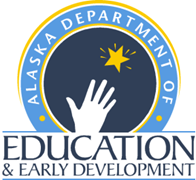 Alaska English/Language Arts Standards with learning Targets
Grade KAlaska English/Language Arts StandardsGrade KAnchor Standard	Read closely to determine what the text says explicitly and to make logical inferences from it; cite specific textual evidence when writing or speaking to support conclusions drawn from the text.Content	Reading Standards for LiteratureGrade Level	KStandard	RL.K.1	With prompting and support ask and answer questions about a literary text using key details from the text.Learning TargetsAnchor Standard	Determine central ideas or themes of a text and analyze their development; summarize the key supporting details and ideas.Content	Reading Standards for LiteratureGrade Level	KStandard	RL.K.2	With prompting and support, retell familiar stories, using key details.Learning TargetsAnchor Standard	Analyze how and why individuals, events, and ideas develop and interact over the course of a text.Content	Reading Standards for LiteratureGrade Level	KStandard	RL.K.3	With prompting and support, identify characters, settings, major events, and problem-solution in a story, song, or poem.Learning TargetsAnchor Standard	Interpret words and phrases as they are used in a text, including determining technical, connotative, and figurative meanings, and analyze how specific word choices shape meanings or tone.Content	Reading Standards for LiteratureGrade Level	KStandard	RL.K.4	Ask and answer questions about unknown words in a text.Learning TargetsAnchor Standard	Analyze the structure of texts, including how specific sentences, paragraphs, and larger portions of the text (e.g., a section, chapter, scene, or stanza) relate to each other and the whole.Content	Reading Standards for LiteratureGrade Level	KStandard	RL.K.5	Identify common types of texts (e.g., picture books, stories, poems, songs).Learning TargetsAnchor Standard	Assess how point of view or purpose shapes the content and style of a text.Content	Reading Standards for LiteratureGrade Level	KStandard	RL.K.6	With prompting and support, name the author and illustrator of a story and describe the role of each in telling the story.Learning TargetsAnchor Standard	Integrate and evaluate content presented in diverse media and formats, including visually and quantitatively, as well as in words.Content	Reading Standards for LiteratureGrade Level	KStandard	RL.K.7	With prompting and support, describe the relationship between illustrations and the story in which they appear (e.g., what moment in a story an illustration depicts) or use illustrations to tell or retell a story.Learning TargetsAnchor Standard	Delineate and evaluate the argument and specific claims in a text, including the validity of the reasoning as well as the relevance and sufficiency of the evidence.Content	Reading Standards for LiteratureGrade Level	KStandard	RL.K.8	(Not applicable to literature)Learning TargetsAnchor Standard	Analyze how two or more texts address similar themes or topics in order to build knowledge or to compare the approaches the authors take.Content	Reading Standards for LiteratureGrade Level	KStandard	RL.K.9	With prompting and support, compare and contrast the adventures and experiences of characters in familiar stories.Learning TargetsAnchor Standard	Read and comprehend a range of complex literary and informational texts independently and proficiently.Content	Reading Standards for LiteratureGrade Level	KStandard	RL.K.10	Actively engage in shared reading activities using literature from a variety of cultures with purpose and understanding, and scaffolding as needed.Learning TargetsAnchor Standard	Read closely to determine what the text says explicitly and to make logical inferences from it; cite specific textual evidence when writing or speaking to support conclusions drawn from the text.Content	Reading Standards for Informational TextGrade Level	KStandard	RI.K.1	With prompting and support, elicit background/prior knowledge and experience in order to ask and answer questions about an informational text using key details from the text.Learning TargetsAnchor Standard	Determine central ideas or themes of a text and analyze their development; summarize the key supporting details and ideas.Content	Reading Standards for Informational TextGrade Level	KStandard	RI.K.2	With prompting and support, identify the main topic and retell key details of a text.Learning TargetsAnchor Standard	Analyze how and why individuals, events, and ideas develop and interact over the course of a text.Content	Reading Standards for Informational TextGrade Level	KStandard	RI.K.3	With prompting and support, describe the connection between two individuals, events, ideas, or pieces of information in a text.Learning TargetsAnchor Standard	Interpret words and phrases as they are used in a text, including determining technical, connotative, and figurative meanings, and analyze how specific word choices shape meanings or tone.Content	Reading Standards for Informational TextGrade Level	KStandard	RI.K.4	With prompting and support, ask and answer questions about unknown words in a text.Learning TargetsAnchor Standard	Analyze the structure of texts, including how specific sentences, paragraphs, and larger portions of the text (e.g., a section, chapter, scene, or stanza) relate to each other and the whole.Content	Reading Standards for Informational TextGrade Level	KStandard	RI.K.5	Identify the front cover, back cover, and title page of a book.Learning TargetsAnchor Standard	Assess how point of view or purpose shapes the content and style of a text.Content	Reading Standards for Informational TextGrade Level	KStandard	RI.K.6	Name the author and illustrator of a text and describe the role of each in presenting the ideas or information in a text.Learning TargetsAnchor Standard	Integrate and evaluate content presented in diverse media and formats, including visually and quantitatively, as well as in words.Content	Reading Standards for Informational TextGrade Level	KStandard	RI.K.7	With prompting and support, describe the relationship between illustrations and the text in which they appear (e.g., what person, place, thing, or idea in the text an illustration depicts).Learning TargetsAnchor Standard	Delineate and evaluate the argument and specific claims in a text, including the validity of the reasoning as well as the relevance and sufficiency of the evidence.Content	Reading Standards for Informational TextGrade Level	KStandard	RI.K.8	With prompting and support, identify the opinions an author states in a text.Learning TargetsAnchor Standard	Analyze how two or more texts address similar themes or topics in order to build knowledge or to compare the approaches the authors take.Content	Reading Standards for Informational TextGrade Level	KStandard	RI.K.9	With prompting and support, identify basic similarities in and differences between information presented in two texts on the same topic (e.g., compare two photos or diagrams, compare two animal babies).Learning TargetsAnchor Standard	Read and comprehend a range of complex literary and informational texts independently and proficiently.Content	Reading Standards for Informational TextGrade Level	KStandard	RI.K.10	Actively engage in shared reading activities using a range of topics and texts with purpose and understanding, with scaffolding as needed.Learning TargetsAnchor Standard	Read closely to determine what the text says explicitly and to make logical inferences from it; cite specific textual evidence when writing or speaking to support conclusions drawn from the text.Content	Reading Standards: Foundational SkillsGrade Level	KStandard	RF.K.1.a-d Demonstrate understanding of the organization and basic features of print. Follow words from left to right, top to bottom, and page-by-page.Recognize that spoken words are represented in written language by specific sequences of letters.Understand that words are separated by spaces in print.Recognize and name all upper- and lower-case letters of the alphabet.Learning TargetsAnchor Standard	Determine central ideas or themes of a text and analyze their development; summarize the key supporting details and ideas.Content	Reading Standards: Foundational SkillsGrade Level	KStandard	RF.K.2.a-e	Demonstrate understanding of spoken words, syllables, and sounds (phonemes); Recognize and produce rhyming words.Count, pronounce, blend, and segment syllables in spoken words.Blend and segment onsets and rimes of single-syllable spoken words.Isolate and pronounce the initial, medial vowel, and final sounds.Learning TargetsAnchor Standard	Analyze how and why individuals, events, and ideas develop and interact over the course of a text.Content	Reading Standards: Foundational SkillsGrade Level	KStandard	RF.K.3.a-dKnow and apply grade-level phonics and word analysis skills in decoding words;  Demonstrate basic knowledge of one-to-one letter-sound correspondences by producing the primary sound or many of the most frequent sounds for each consonant;Associate the long and short sounds with the common spellings (graphemes) for the five major vowels.Read common high-frequency words by sight. (e.g., the, of, to, you, she, my, is, are, do, does).Distinguish between similarly spelled words by identifying the sounds of the letters that differ.Learning TargetsAnchor Standard	Interpret words and phrases as they are used in a text, including determining technical, connotative, and figurative meanings, and analyze how specific word choices shape meanings or tone.Content	Reading Standards: Foundational SkillsGrade Level	KStandard	RF.K.4	Read emergent-reader texts with purpose and understanding.Learning TargetsAnchor Standard	Write arguments to support claims in an analysis of substantive topics or texts, using valid reasoning and relevant and sufficient evidence.Content	Writing Standards K-5Grade Level	KStandard	W.K.1	Use a combination of drawing, dictating, and writing to state an opinion or a preference about a topic or part of a book (e.g., I like dogs better than cats because…; My favorite part of the story is when...; I think it was funny when…).Learning TargetsAnchor Standard	Write informative/explanatory texts to examine and convey complex ideas and information clearly and accurately through the effective selection, organization, and analysis of content.Content	Writing Standards K-5Grade Level	KStandard	W.K.2	Use a combination of drawing, dictating, and writing to compose informative/explanatory texts in which they name what they are writing about and supply some information about the topic.Learning TargetsAnchor Standard	Use narrative writing to develop real or imagined experiences or events using effective technique, well-chosen details, and well-structured event sequences.Content	Writing Standards K-5Grade Level	KStandard	W.K.3	Use a combination of drawing, dictating, and writing to narrate a real, or imagined, event or, several loosely linked events, tell about the events in the order in which they occurred, and provide an ending (how the problem was solved) or a reaction (e.g,  a feeling) to what happened.Learning TargetsAnchor Standard	Produce clear and coherent writing in which the development, organization,and style are appropriate to task, purpose, and audience.Content	Writing Standards K-5Grade Level	KStandard	W.K.4	(Begins in grade 3.)Learning TargetsAnchor Standard	Develop and strengthen writing as needed by planning, revising, editing, rewriting, or trying a new approach.Content	Writing Standards K-5Grade Level	KStandard	W.K.5	With guidance and support from adults, respond to questions and suggestions from peers and add details to strengthen writing as needed.Learning TargetsAnchor Standard	Use technology, including the internet, to produce and publish writing and to interact and collaborate with others.Content	Writing Standards K-5Grade Level	KStandard	W.K.6	With guidance and support from adults, explore a variety of digital tools to produce and publish writing, including in collaboration with peers.Learning TargetsAnchor Standard	Conduct short as well as more sustained research projects based on focused questions, demonstrating understanding of the subject under investigation.Content	Writing Standards K-5Grade Level	KStandard	W.K.7	Participate in shared research and writing projects (e.g., explore a number of books by a favorite author and combine or summarize information/facts learned or express opinions about them).Learning TargetsAnchor Standard	Gather relevant information from multiple print and digital sources, assess the credibility and accuracy of each source, and integrate the information while avoiding plagiarism.Content	Writing Standards K-5Grade Level	KStandard	W.K.8	With guidance and support from adults, recall information from experiences or gather information from provided sources to answer a question.Learning TargetsAnchor Standard	Draw evidence from literary or informational texts to support analysis, reflection, and research.Content	Writing Standards K-5Grade Level	KStandard	W.K.9	(Begins in grade 4)Learning TargetsAnchor Standard	Write routinely over extended time frames (time for research, reflection, and revision) and shorter time frames (a single sitting or a day or two) for a range of tasks, purposes, and audiences.Content	Writing Standards K-5Grade Level	KStandard	W.K.10	(Begins in grade 3)Learning TargetsAnchor Standard	Prepare for and participate effectively in a range of conversations and collaborations with diverse partners, building on others' ideas and expressing their own clearly and persuasively.Content	Speaking and Listening Standards K-5Grade Level	KStandard	SL.K.1.a-b	Participate in collaborative conversations with diverse partners about kindergarten topics and texts with peers and adults in small and larger groups; Follow agreed-upon rules for discussions (listen to others, take turns speaking about topics and texts).Continue a conversation through multiple exchangaes.Learning TargetsAnchor Standard	Integrate and evaluate information presented in diverse media and formats, including visually, quantitatively, and orally.Content	Speaking and Listening Standards K-5Grade Level	KStandard	SL.K.2	Confirm understanding of a text read aloud or information presented orally or through other media by asking and answering questions about key details and requesting clarification if something is not understood.Learning TargetsAnchor Standard	Evaluate a apeaker's point of view, reasoning, and use of evidence and rhetoric.Content	Speaking and Listening Standards K-5Grade Level	KStandard	SL.K.3	Ask and answer questions in order to seek help, get information, or clarify something that is not understood.Learning TargetsAnchor Standard	Present information, findings, and supporting evidence such that listeners can follow the line of reasoning and that the organization, development, and style are appropriate to task, purpose, and audience.Content	Speaking and Listening Standards K-5Grade Level	KStandard	SL.K.4	Describe familiar people, places, things, and events, and with prompting and support, provide additional related details.Learning TargetsAnchor Standard	Make strategic use of digital media and visual displays of data to express information and enhance understanding of presentations.Content	Speaking and Listening Standards K-5Grade Level	KStandard	SL.K.5	Add drawings or other visual displays to descriptions as desired to provide additional details.Learning TargetsAnchor Standard	Adapt speech to a variety of contexts and communicative tasks, demonstrating command of formal English when indicated or appropriate.Content	Speaking and Listening Standards K-5Grade Level	KStandard	SL.K.6	Speak audibly and express thoughts, feelings, and ideas clearly in complete sentences when appropriate to task and situation.Learning TargetsAnchor Standard	Demonstrate command of the conventions of standard English grammar and usage when writing or speaking.Content	Language Standards K-5Grade Level	KStandard	L.K.1.a-f	Demonstrate command of the conventions of standard English grammar and usage when writing or speaking; Print many upper- and lowercase letters.Use frequently occurring nouns and verbs.Form regular plural nouns orally by adding /s/ or /es/ (e.g., dog, dogs; wish, wishes).Understand and use question word (interrogatives). Use prepositions (e.g. to, from, in, out, on, off).Produce and expand complete sentences in shared language activities.Learning TargetsAnchor Standard	Demonstrate command of the conventions of standard English capitalization, punctuation, and spelling when writing.Content	Language Standards K-5Grade Level	KStandard	L.K.2.a-d	Demonstrate command of the conventions of standard English capitalization, punctuation, and spelling when writing; Capitalize the first word in a sentence, the first letter of the student’s name, and the pronoun I; Recognize and name end punctuation.Write a letter or letters for most conconant and short-vowel sounds (phonemes).Spell simple words phonetically, drawing on knowledge of sound-letter relationships.Learning TargetsAnchor Standard	Apply  knowledge of language to understand how language functions in different contexts, to make effective choices for meaning or style, and to comprehend more fully when reading or listening.Content	Language Standards K-5Grade Level	KStandard	L.K.3	(Begins in grade 2)Learning TargetsAnchor Standard	Determine or clarify the meaning of unknown and multiple-meaning words and phrases by using context clues, analyzing meaningful word parts, and consulting general and specialized reference materials, as appropriate.Content	Language Standards K-5Grade Level	KStandard	L.K.4.a-b	Determine or clarify the meaning of unknown and multiple-meaning words and phrases based on kindergarten reading and content; Identify new meanings for familiar words and apply them accurately (e.g., knowing duck is a bird and 	learning the verb to duck).Use the most frequently occuring inflections and affixes (e.g., -ed, -s, re-, un-, pre-, -ful, -less) as a clue	to the meaning of an unknown word.Learning TargetsAnchor Standard	Demonstrate understanding of figurative language, word relationships, and nuances in word meanings.Content	Language Standards K-5Grade Level	KStandard	L.K.5.a-d	With guidance and support from adults, explore word relationships and nuances in word meanings; a.	Sort common objects into categories (e.g., shapes, foods) to gain a sense of the concepts the categories represent.Demonstrate understanding of frequently occurring verbs and adjectives by relating them to their opposites (antonyms).c.	Identify real-life connections between words and their use (e.g., note places at school that are colorful.d.	Distinguish shades of meaning among verbs describing the same general action (e.g., walk, march,strut, prance) by acting out the meanings.Learning TargetsAnchor Standard	Acquire and use accurately a range of general academic and domain-specific words and phrases sufficient for reading, writing , speaking, and listening at the college- and career-readiness level; demonstrate independence in gathering vocabulary knowledge when encountering an unknown term important to comprehension or expression.Content	Language Standards K-5Grade Level	KStandard	L.K.6	Use words and phrases acquired through conversations, reading and being read to, and responding to texts.Learning TargetsKnowledgeReasoningSkillProductsFacts and concepts we want students to know.Use what they know to reason or solve problems.Use knowledge and reasoning to act skillfully.Use knowledge, reasoning, and skills to create a concrete product.With prompting and support, identify key details in a text and  ask/answer questions about key details.N/AN/AN/AKnowledgeReasoningSkillProductsFacts and concepts we want students to know.Use what they know to reason or solve problems.Use knowledge and reasoning to act skillfully.Use knowledge, reasoning, and skills to create a concrete product.With prompting and support identify key details of a story and retell a familiar story including key details.N/AN/AN/AKnowledgeReasoningSkillProductsFacts and concepts we want students to know.Use what they know to reason or solve problems.Use knowledge and reasoning to act skillfully.Use knowledge, reasoning, and skills to create a concrete product.With prompting and support, define character, setting, and major events.With prompting and support identify the character(s), setting, and major events of a story.N/AN/AN/AKnowledgeReasoningSkillProductsFacts and concepts we want students to know.Use what they know to reason or solve problems.Use knowledge and reasoning to act skillfully.Use knowledge, reasoning, and skills to create a concrete product.Identify unknown words in text.Recognize that a question requires an answer.Formulate a question about unknown words in text.Use resources/strategies to answer questions about unknown words in test.N/AN/AKnowledgeReasoningSkillProductsFacts and concepts we want students to know.Use what they know to reason or solve problems.Use knowledge and reasoning to act skillfully.Use knowledge, reasoning, and skills to create a concrete product.Recognize common types of text such as story books and poems.N/AN/AN/AKnowledgeReasoningSkillProductsFacts and concepts we want students to know.Use what they know to reason or solve problems.Use knowledge and reasoning to act skillfully.Use knowledge, reasoning, and skills to create a concrete product.With prompting and support name the author and illustrator and define what an author and illustrator do. N/AN/AN/AKnowledgeReasoningSkillProductsFacts and concepts we want students to know.Use what they know to reason or solve problems.Use knowledge and reasoning to act skillfully.Use knowledge, reasoning, and skills to create a concrete product.Identify illustrations.Know how to describe how illustrations relate to the story.With prompting and support, describe a moment in the story using the illustrations that depict it.With prompting and support, describe how the illustrations and story are related.N/AN/AKnowledgeReasoningSkillProductsFacts and concepts we want students to know.Use what they know to reason or solve problems.Use knowledge and reasoning to act skillfully.Use knowledge, reasoning, and skills to create a concrete product.KnowledgeReasoningSkillProductsFacts and concepts we want students to know.Use what they know to reason or solve problems.Use knowledge and reasoning to act skillfully.Use knowledge, reasoning, and skills to create a concrete product.Recognize characters in familiar stories.Determine similarities and differences of adventures and experiences in familiar stories.Compare adventures and experiences.Contrast adventures and experiences.N/AN/AKnowledgeReasoningSkillProductsFacts and concepts we want students to know.Use what they know to reason or solve problems.Use knowledge and reasoning to act skillfully.Use knowledge, reasoning, and skills to create a concrete product.Actively engage in group reading activities.Ask and answer questions about details, identify the main topic, retell key details, and describe connections in text.Ask and answer questions about unknown words, identify front and back cover and title, name the author and illustrator, and identify the role of each in presenting the ideas or information in a text.Describe the relationship between illustrations and the text, identify the reason an author gives to support points, identify basic similarities in and differences between two texts on the same topic.Understand activities that reflect purpose and understanding of text.Actively engage in group reading activities.Ask and answer questions about details, identify the main topic, and retell key details, describe connections in the text.Ask and answer questions about unknown words, identify front and back cover and title, and name the author, the illustrator and identify the role of each in presenting the ideas or information in a text.Describe the relationship between illustrations and the text, identify the reasons an author gives to support points, and identify basic similarities in and differences between two texts on the same topicApply activities that reflect purpose and understanding of text. N/AN/AKnowledgeReasoningSkillProductsFacts and concepts we want students to know.Use what they know to reason or solve problems.Use knowledge and reasoning to act skillfully.Use knowledge, reasoning, and skills to create a concrete product.With prompting and support identify key details in informational text and ask/answer questions about key details in informational text.N/AN/AN/AKnowledgeReasoningSkillProductsFacts and concepts we want students to know.Use what they know to reason or solve problems.Use knowledge and reasoning to act skillfully.Use knowledge, reasoning, and skills to create a concrete product.With prompting and support identify the main topic and key details of a text.Retell key details of a text.N/AN/AN/AKnowledgeReasoningSkillProductsFacts and concepts we want students to know.Use what they know to reason or solve problems.Use knowledge and reasoning to act skillfully.Use knowledge, reasoning, and skills to create a concrete product.With prompting and support, identify key details about an individual discussed in an informational text and details about events or ideas in a text.With prompting and support, discuss how two individuals, events, ideas, and pieces of information in a text connect.With prompting and support, identify a relationship between elements in an informational piece.N/AN/AKnowledgeReasoningSkillProductsFacts and concepts we want students to know.Use what they know to reason or solve problems.Use knowledge and reasoning to act skillfully.Use knowledge, reasoning, and skills to create a concrete product.Identify unknown words in a text.Recognize that a question requires an answer.Formulate a question about unknown words in a text with prompting and support.Answer questions about unknown words in a text.N/AN/AKnowledgeReasoningSkillProductsFacts and concepts we want students to know.Use what they know to reason or solve problems.Use knowledge and reasoning to act skillfully.Use knowledge, reasoning, and skills to create a concrete product.Identify front cover, back cover, and title page.N/AN/AN/AKnowledgeReasoningSkillProductsFacts and concepts we want students to know.Use what they know to reason or solve problems.Use knowledge and reasoning to act skillfully.Use knowledge, reasoning, and skills to create a concrete product.Name the author.Name the illustrator.Define what an author does.Define what an illustrator does.N/AN/AN/AKnowledgeReasoningSkillProductsFacts and concepts we want students to know.Use what they know to reason or solve problems.Use knowledge and reasoning to act skillfully.Use knowledge, reasoning, and skills to create a concrete product.Identify illustrations.Identify text.Define describe.With prompting and support, describe people, places, things, and ideas that illustrations depict.With prompting and support, describe the relationships between illustrations and text.N/AN/AKnowledgeReasoningSkillProductsFacts and concepts we want students to know.Use what they know to reason or solve problems.Use knowledge and reasoning to act skillfully.Use knowledge, reasoning, and skills to create a concrete product.Identify reasons the author gives to support points in the text, with prompting and support.N/AN/AN/AKnowledgeReasoningSkillProductsFacts and concepts we want students to know.Use what they know to reason or solve problems.Use knowledge and reasoning to act skillfully.Use knowledge, reasoning, and skills to create a concrete product.Identify basic similarities in, and differences between (e.g., illustrations, descriptions, and procedures) two texts on the same topic.N/AN/AN/AKnowledgeReasoningSkillProductsFacts and concepts we want students to know.Use what they know to reason or solve problems.Use knowledge and reasoning to act skillfully.Use knowledge, reasoning, and skills to create a concrete product.Actively engage in group reading activities.Ask and answer questions about details, identify the main topic, retell key details, and describe connections in text.Ask and answer questions about unknown words, identify front and back cover, title, name of the author and illustrator, and identify the role of each in presenting the ideas or information in a text.Describe the relationship between illustrations and the text, identify the reason an author gives to support points, identify basic similarities in, and differences between, two texts on the same topic.Understand activities that reflect purpose and understanding of text.Actively engage in group reading activities.Ask and answer questions about details, identify the main topic, retell key details, and describe connections in text.Ask and answer questions about unknown words, identify front and back cover, title, names of the author and illustrator, and the role of each in presenting ideas or information in a text.Describe the relationship between illustrations and the text, identify the reasons an author gives to support points, identify basic similarities in, and differences between, two texts on the same topic.Apply activities that reflect purpose and understanding of text.N/AN/AKnowledgeReasoningSkillProductsFacts and concepts we want students to know.Use what they know to reason or solve problems.Use knowledge and reasoning to act skillfully.Use knowledge, reasoning, and skills to create a concrete product.Recognize that words on a page progress from left to right and top to bottom.Recognize that spoken works are represented in written language by specific sequences of letters.Recognize that words are separated by spaces in print.Recognize that sentences are made up of words.Recognize and name all upper- and lower case letters of the alphabet.N/AFollow words from left to right,  top to bottom, and page by page.Name all upper- and lowercase letters of the alphabet.N/AKnowledgeReasoningSkillProductsFacts and concepts we want students to know.Use what they know to reason or solve problems.Use knowledge and reasoning to act skillfully.Use knowledge, reasoning, and skills to create a concrete product.Recognize rhyming words, short vowel sounds, initial sounds, and ending sounds.N/AProduce rhyming words.Count syllables in spoken words.Pronounce syllables in spoken words.Blend syllables in spoken words.Segment syllables in spoken words.Blend onsets and rimes of single-syllable spoken words.Segment onsets and rimes of single syllable spoken words.Isolate and pronounce CVC words to recognize the initial sound, medial vowel, and final sounds.Add individual sounds in simple one-syllable words to make new words.Substitute individual sounds in simple one syllable words to make new words.N/AKnowledgeReasoningSkillProductsFacts and concepts we want students to know.Use what they know to reason or solve problems.Use knowledge and reasoning to act skillfully.Use knowledge, reasoning, and skills to create a concrete product.Know grade level phonics and word analysis skills in decoding words.Recognize one-to-one letter correspondence for each consonant.Identify the five long and short vowels with common spellings.Recognize high frequency sight words.Recognize words that are similarly spelled.Identify the sounds of the letters that are different.Apply grade level phonics and word analysis skills in decoding words.Distinguish the differing sounds of consonants.Distinguish long and short vowel sounds that have common spellings.Determine the pattern of the word.Say the sound that corresponds to the consonant.Read high frequency sight words.Read words that have a similar word pattern and identify the sounds and letters that are different.N/AKnowledgeReasoningSkillProductsFacts and concepts we want students to know.Use what they know to reason or solve problems.Use knowledge and reasoning to act skillfully.Use knowledge, reasoning, and skills to create a concrete product.Recognize that there are different purposes for reading emergent-reader texts.Determine the purpose for reading emergent-reader texts.Read emergent-reader texts with purpose and for understanding.N/AKnowledgeReasoningSkillProductsFacts and concepts we want students to know.Use what they know to reason or solve problems.Use knowledge and reasoning to act skillfully.Use knowledge, reasoning, and skills to create a concrete product.Identify the tile of a book or topic to write about.Recognize what an opinion is.Formulate an opinion about a book or topic.N/AWrite an opinion piece about a topic or a book that demonstrates a combination of drawing, dictating, and writing, includes the topic or title of a book, and states an opinion or preference about the topic or book.KnowledgeReasoningSkillProductsFacts and concepts we want students to know.Use what they know to reason or solve problems.Use knowledge and reasoning to act skillfully.Use knowledge, reasoning, and skills to create a concrete product.Identify an informative/ explanatory text.Select a topic for an informative/explanatory writing.Combine drawing, dictation, and writing to compose informational/explanatory text to supply additional information about the topic.N/ACompose informative/explanatory text that names the topic about which they are writing and supplies  some information about the topic.KnowledgeReasoningSkillProductsFacts and concepts we want students to know.Use what they know to reason or solve problems.Use knowledge and reasoning to act skillfully.Use knowledge, reasoning, and skills to create a concrete product.Define event.Choose a single event to discuss.Distinguish between relevant and irrelevant details.Sequence relevant events.React to the event.N/ADraw, dictate, and/or write a narrative piece which contains relevant details, a logical sequence of events, and a reaction.KnowledgeReasoningSkillProductsFacts and concepts we want students to know.Use what they know to reason or solve problems.Use knowledge and reasoning to act skillfully.Use knowledge, reasoning, and skills to create a concrete product.KnowledgeReasoningSkillProductsFacts and concepts we want students to know.Use what they know to reason or solve problems.Use knowledge and reasoning to act skillfully.Use knowledge, reasoning, and skills to create a concrete product.With guidance and support from adults, students should recognize how to respond to questions and suggestions from peers and how to add details to strengthen writing as needed.With guidance and support from adults, students develop writing as needed by responding to questions and suggestions from peers and adding details to strengthen writing as needed.N/AN/AKnowledgeReasoningSkillProductsFacts and concepts we want students to know.Use what they know to reason or solve problems.Use knowledge and reasoning to act skillfully.Use knowledge, reasoning, and skills to create a concrete product.With guidance and support use basic computer skills (e.g. turn on computer, log on, and use common software and basic word processing tools).With guidance and support, choose digital tools for producing and publishing writing.With guidance and support, use technology to produce and publish writing individually and with peers.N/AKnowledgeReasoningSkillProductsFacts and concepts we want students to know.Use what they know to reason or solve problems.Use knowledge and reasoning to act skillfully.Use knowledge, reasoning, and skills to create a concrete product.Identify sources and tools for shared research.Determine and apply appropriate sources and tools to conduct shared research.Participate in shared research and writing projects.N/AN/AKnowledgeReasoningSkillProductsFacts and concepts we want students to know.Use what they know to reason or solve problems.Use knowledge and reasoning to act skillfully.Use knowledge, reasoning, and skills to create a concrete product.Identify experiences and sources.Gather information from more than one source to answer a question.With guidance and support, answer a question using information from experience and information from a provided source.N/AKnowledgeReasoningSkillProductsFacts and concepts we want students to know.Use what they know to reason or solve problems.Use knowledge and reasoning to act skillfully.Use knowledge, reasoning, and skills to create a concrete product.KnowledgeReasoningSkillProductsFacts and concepts we want students to know.Use what they know to reason or solve problems.Use knowledge and reasoning to act skillfully.Use knowledge, reasoning, and skills to create a concrete product.KnowledgeReasoningSkillProductsFacts and concepts we want students to know.Use what they know to reason or solve problems.Use knowledge and reasoning to act skillfully.Use knowledge, reasoning, and skills to create a concrete product.Identify ideas from kindergarten topics and texts.Identify agreed-upon rules for discussion.Recognize how others listen.Recognize how others move conversations along.Decide comments and questions appropriate to the topic of discussion.Observe if agreed-upon discussion rules are being followed.Participate in conversations about kindergarten topics and texts.Follow agreed-upon rules for discussion.Listen while others are speaking and respond in order to continue conversations with peers and adults.N/AKnowledgeReasoningSkillProductsFacts and concepts we want students to know.Use what they know to reason or solve problems.Use knowledge and reasoning to act skillfully.Use knowledge, reasoning, and skills to create a concrete product.Identify key ideas from text read aloud or presented orally through media formats.Ask and answer questions about key details read aloud or presented orally through media formats.Ask for clarification of key detailsthat are not understood from text read aloud or information presented through media.Answer questions about key details from information presented orally.Ask questions about key details from information presented orally.Ask for clarification if something is not understood.N/AKnowledgeReasoningSkillProductsFacts and concepts we want students to know.Use what they know to reason or solve problems.Use knowledge and reasoning to act skillfully.Use knowledge, reasoning, and skills to create a concrete product.Recognize that askingquestions is an appropriatestrategy to further understanding.Identify questions.Identify answers.Identify situations in which help, information, or clarification is necessary.Formulate appropriate questions to seek help, information, and clarification.Ask questions to seek help, get information, or clarify something that is not understood.N/AKnowledgeReasoningSkillProductsFacts and concepts we want students to know.Use what they know to reason or solve problems.Use knowledge and reasoning to act skillfully.Use knowledge, reasoning, and skills to create a concrete product.Identify familiar people, places, things, events, and details.Determine relevant details that describe people, places, things, and events with prompting and support.Orally perform a clear presentation that describes a person, place, thing, or event.Include relevant details, with prompting and support.N/AKnowledgeReasoningSkillProductsFacts and concepts we want students to know.Use what they know to reason or solve problems.Use knowledge and reasoning to act skillfully.Use knowledge, reasoning, and skills to create a concrete product.Know what visual displays are.Identify details.Add drawings or visual displays to provide details to descriptions.N/AN/AKnowledgeReasoningSkillProductsFacts and concepts we want students to know.Use what they know to reason or solve problems.Use knowledge and reasoning to act skillfully.Use knowledge, reasoning, and skills to create a concrete product.Identify different vocal volumes used for different situations.N/ASpeak using appropriate volume for a situation.Speak to communicate thoughts, feelings, and ideas clearly.N/AKnowledgeReasoningSkillProductsFacts and concepts we want students to know.Use what they know to reason or solve problems.Use knowledge and reasoning to act skillfully.Use knowledge, reasoning, and skills to create a concrete product.Recognize many of the letters of the alphabet.Recognize that letters can be both upper- and lowercase.Recognize nouns and verbs.Recognize that nouns can be singular and plural.Know the meaning of question words (interrogatives).Recognize common prepositions.Recognize and produce a complete sentence.Demonstrate command of theconventions of grammar and usage when writing:expand sentencesdistinguish between upper- and lowercase letters.Demonstrate command of the conventions of grammar and usage when speaking.Use regular plural nouns.Form regular plural nouns orally using/s/ and /es/.Use question words in speaking.Use frequently occurring prepositions in speaking.Speak in complete sentences.Expand complete sentences.N/AKnowledgeReasoningSkillProductsFacts and concepts we want students to know.Use what they know to reason or solve problems.Use knowledge and reasoning to act skillfully.Use knowledge, reasoning, and skills to create a concrete product.Apply correct capitalization, punctuation, and spelling when writing.Capitalize first word in a sentence and the pronoun I.Recognize and name end punctuation.Match the sound and the letter for most consonant and short-vowel sounds.Use sound-letter awareness to spell simple words phonetically.Distinguish the letters.Write letters or lettercombinations for most consonant and short vowel sounds (phonemes).N/AKnowledgeReasoningSkillProductsFacts and concepts we want students to know.Use what they know to reason or solve problems.Use knowledge and reasoning to act skillfully.Use knowledge, reasoning, and skills to create a concrete product.KnowledgeReasoningSkillProductsFacts and concepts we want students to know.Use what they know to reason or solve problems.Use knowledge and reasoning to act skillfully.Use knowledge, reasoning, and skills to create a concrete product.Recognize that some words and phrases have multiple meanings.Identify frequently occurring inflections and affixes (e.g.,-ed, -s, re-, un-, pre-, -ful, -less.)Identify new meanings for familiar words.Apply the appropriate meaning for the word within the context.Apply knowledge of frequently occurring inflections and affixes to determine the meaning of a word.Determine or clarify the meaning of unknown and multiple-meaning words and phrases based on kindergarten reading and content.N/AN/AKnowledgeReasoningSkillProductsFacts and concepts we want students to know.Use what they know to reason or solve problems.Use knowledge and reasoning to act skillfully.Use knowledge, reasoning, and skills to create a concrete product.With guidance and support from adults, identify common objects, identify categories, know verbs, know adjectives, know opposites, identify real life connections, and distinguish shades of meaning among verbs describing the same action.With guidance and support from adults, sort common objects into categories, relate verbs and adjectives to their opposites, identify real life connections between words and their use, and distinguish ways to act out verbs.With guidance and support from adults, act out meanings of verbs.N/AKnowledgeReasoningSkillProductsFacts and concepts we want students to know.Use what they know to reason or solve problems.Use knowledge and reasoning to act skillfully.Use knowledge, reasoning, and skills to create a concrete product.Obtain words and phrases through conversations, reading, being read to, and responding to text.Distinguish if a word or a phrase should be used when responding.Use words and phrases accuratelyacquired through conversations, reading, being read to, and responding to text.N/A